Тема 4. Дії з коренями. МодульДії з коренями	Модулі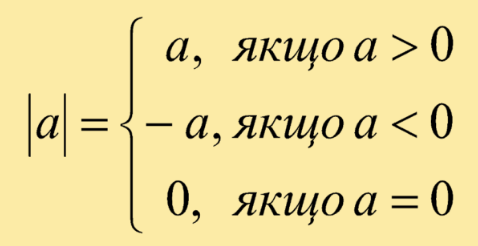 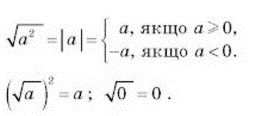 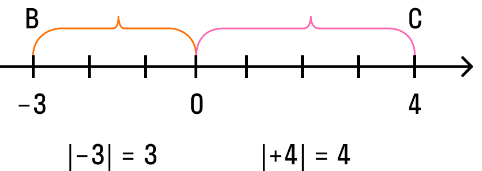 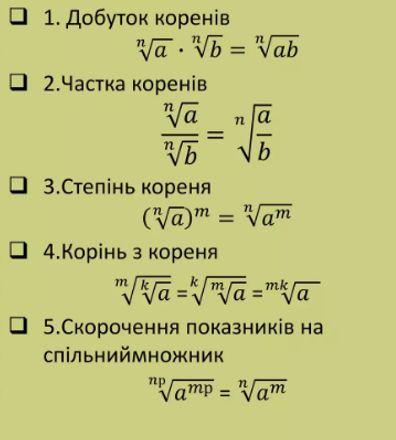 Корінь парного і непарного степеня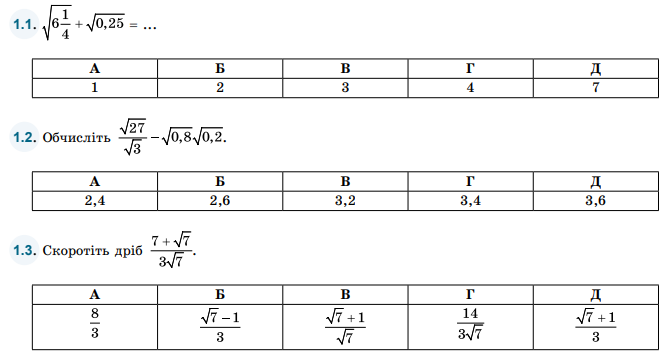 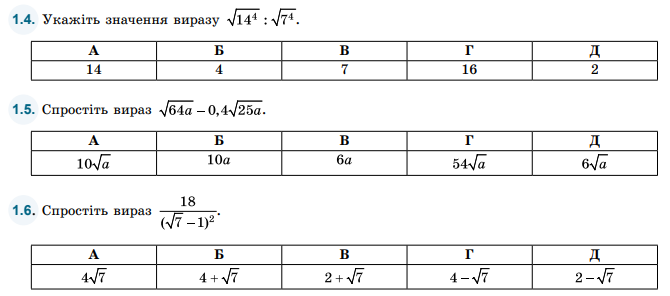 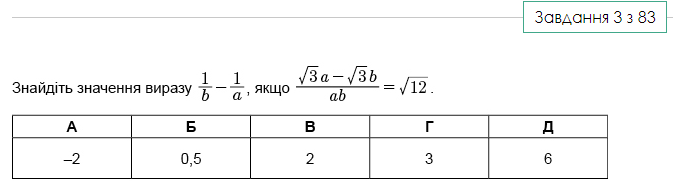 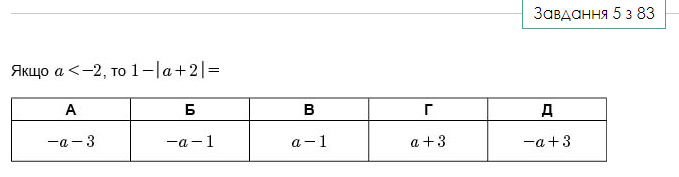 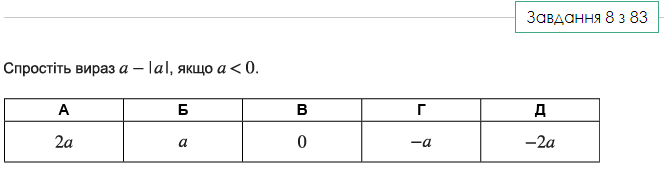 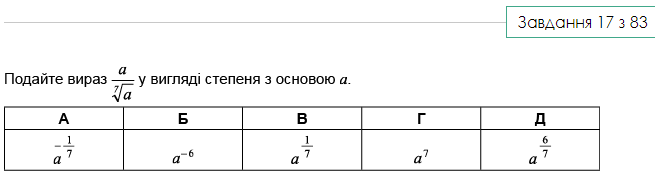 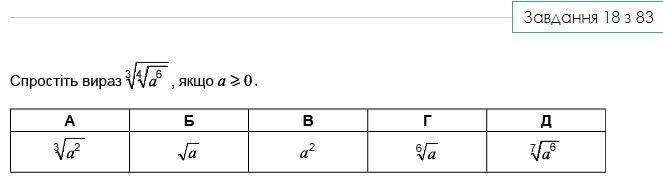 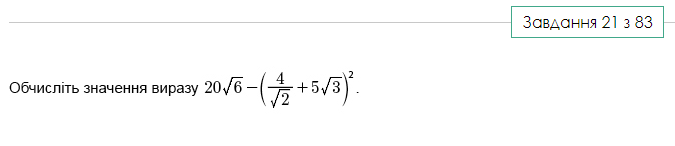 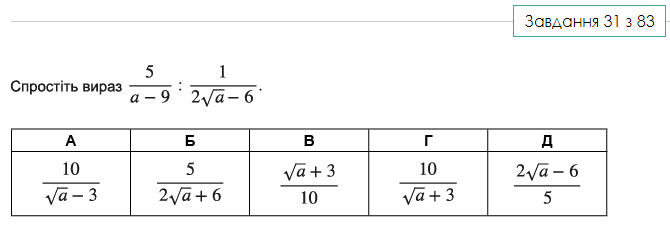 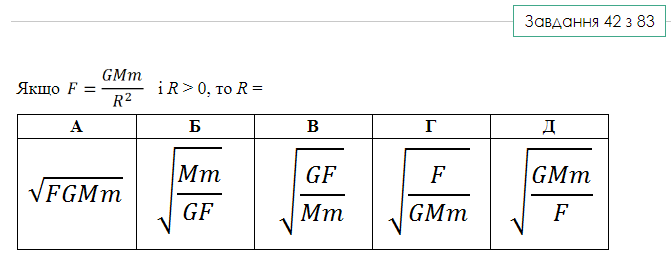 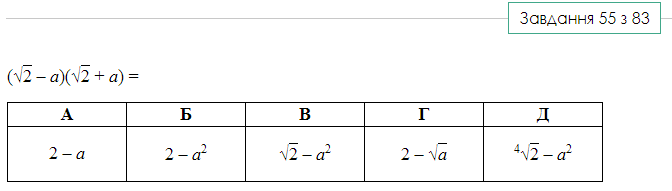 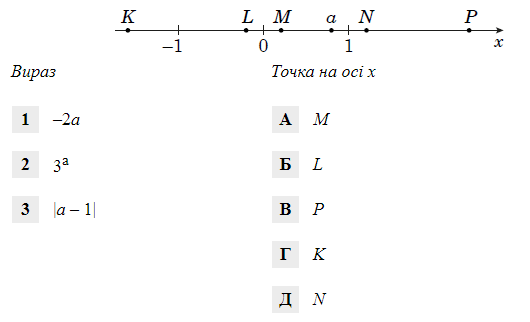 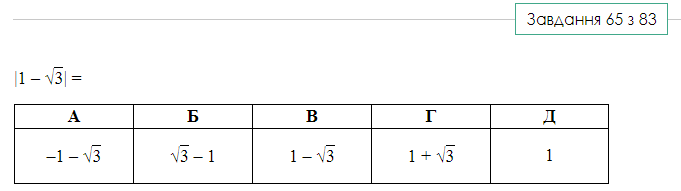 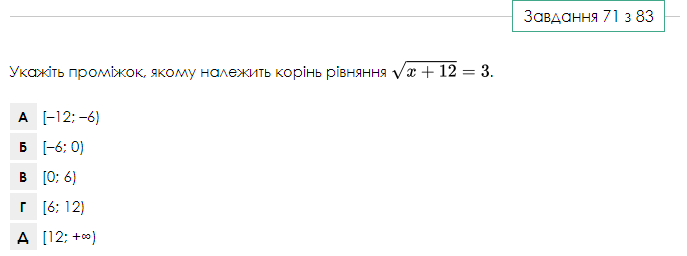 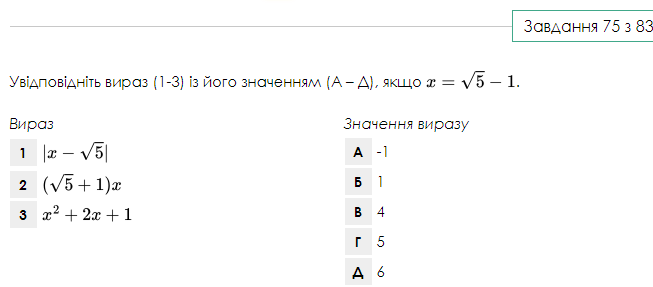 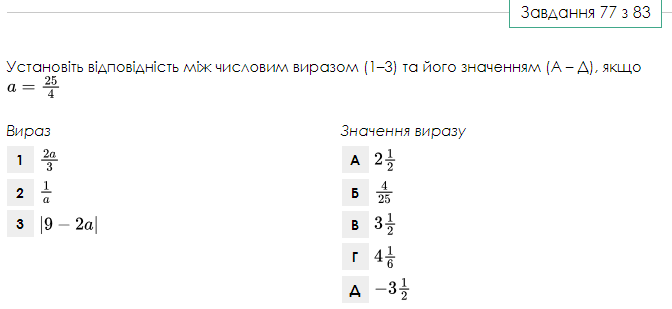 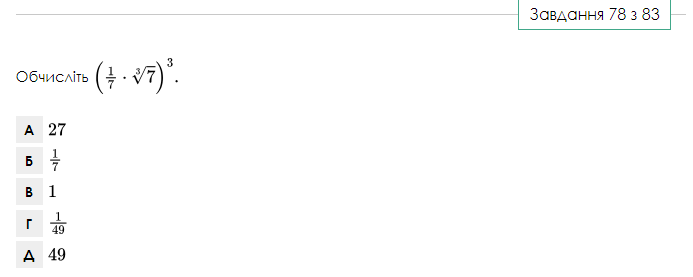 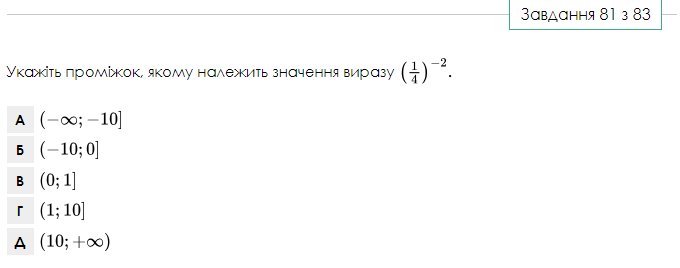 